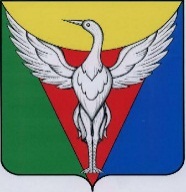 СОВЕТ ДЕПУТАТОВ ЛЫСКОВСКОГО СЕЛЬСКОГО ПОСЕЛЕНИЯОКТЯБРЬСКОГО МУНИЦИПАЛЬНОГО РАЙОНАЧЕЛЯБИНСКОЙ ОБЛАСТИ__________________________________________________________________РЕШЕНИЕот 03.10.2017 г  № 65"Об установлении на территорииЛысковского сельского поселения земельного налога"В соответствии с Налоговым кодексом Российской Федерации, Федеральным законом от 06.10.2003 г. N 131-ФЗ "Об общих принципах организации местного самоуправления в Российской Федерации", руководствуясь Уставом Лысковского сельского поселения, Совет депутатов Лысковского  сельского поселения РЕШАЕТ:Ввести в действие на территории Лысковского сельского поселения земельный налог, установить порядок и сроки уплаты налога за земельные участки, расположенные в пределах границ Лысковского сельского поселения.Налогоплательщиками признаются организации и физические лица, обладающие земельными участками, признаваемыми объектом налогообложения в соответствии со ст. 389 НК РФ, на праве собственности, праве постоянного (бессрочного) пользования или праве пожизненного наследуемого владения в пределах границ Лысковского сельского поселения.Объектом налогообложения признаются земельные участки, расположенные в пределах территории Лысковского сельского поселения.Установить, что налоговая база определяется как кадастровая стоимость земельных участков, признаваемых объектом налогообложения в соответствии со ст. 389 Налогового кодекса Российской Федерации, и определяется в отношении каждого земельного участка как его кадастровая стоимость по состоянию на 1 января года, являющегося налоговым периодом.Установить следующие налоговые ставки.1) 0,12 процента в отношении земельных участков:- отнесенных к землям сельскохозяйственного назначения или к землям в составе зон сельскохозяйственного использования в населенных пунктах и используемых для сельскохозяйственного производства;- занятых жилищным фондом и объектами инженерной инфраструктуры жилищно-коммунального комплекса (за исключением доли в праве на земельный участок, приходящейся на объект, не относящийся к жилищному фонду и к объектам инженерной инфраструктуры жилищно-коммунального комплекса) или приобретенных (предоставленных) для жилищного строительства;- приобретенных (предоставленных) для личного подсобного хозяйства, садоводства, огородничества или животноводства, а также дачного хозяйства;ограниченных в обороте в соответствии с законодательством Российской Федерации, предоставленных для обеспечения обороны, безопасности и таможенных нужд.2) 1,5 в отношении прочих земельных участков.Налоговые льготы, установленные статьей 395 Налогового кодекса Российской Федерации, действуют в полном объеме.7. Налогоплательщики, имеющие право на налоговые льготы в соответствии с пунктами 6 настоящего решения и на уменьшение налоговой базы в соответствии со статьей 391 Налогового кодекса Российской Федерации, должны представить в налоговый орган документы, подтверждающие такое право.8. Индивидуальные предприниматели и физические лица уплачивают налог на основании налогового уведомления в срок не позднее 1 декабря года, следующего за истекшим налоговым периодом.9. Организации исчисляют и уплачивают суммы авансовых платежей по налогу не позднее 30 апреля, 31 июля, 31 октября текущего налогового периода как одну четвертую соответствующей налоговой ставки процентной доли кадастровой стоимости земельного участка по состоянию на 1 января года, являющегося налоговым периодом. Налогоплательщики - организации уплачивают авансовые платежи по налогу не позднее последнего числа месяца, следующего за истекшим отчетным периодом.Сумма налога, подлежащая уплате в бюджет по итогам налогового периода, уплачивается не позднее 1 февраля года, следующего за истекшим налоговым периодом, и определяется как разница между суммой налога, исчисленной по ставкам, предусмотренным пунктом 5, и суммами авансовых платежей по налогу.Организации представляют налоговую декларацию не позднее 01 февраля года, следующего за истекшим налоговым периодом.10. Признать утратившими силу:Постановление Совета депутатов Лысковского сельского поселения от 01.09.2005 года N 8 "О земельном налоге";Решение Совета депутатов Лысковского сельского поселения от 05.10.2006 года N 22 "О внесении изменений и дополнений в Постановление Совета депутатов N 8 от 01.09.2005г. «О земельном налоге";Решение Совета депутатов Лысковского сельского поселения от 22.10.2010 года N 22 "О внесении изменений в Постановление Совета депутатов Лысковского сельского поселения от 01.09.2005г.  N 8 «О земельном налоге";Решение Совета депутатов Лысковского сельского поселения от 11.11.2010 года N 23 "О земельном налоге";Решение Совета депутатов Лысковского сельского поселения от 31.03.2011 года N 32 "О земельном налоге в Лысковском сельском поселении в 2011году";Решение Совета депутатов Лысковского сельского поселения от 25.06.2014 года N 95 "О внесении изменений и дополнений в Решение Совета депутатов N 23 от 11.11.2010г. «О земельном налоге"Решение Совета депутатов Лысковского сельского поселения от 21.11.2014 года N 103 "О внесении изменений и дополнений в Решение Совета депутатов N 23 от 11.11.2010г. «О земельном налоге"Решение Совета депутатов Лысковского сельского поселения от 10.03.2016 года N 26 О внесении изменений в Решение Совета депутатов Лысковского сельского поселения N 23 от 11.11.2010г. «О внесении изменений в Постановление Совета депутатов Лысковского сельского поселения от 01.09.2005г.  N 8 ".11. Настоящее решение вступает в силу по истечении одного месяца со дня его официального опубликования и не ранее 1-го числа очередного налогового периода по соответствующему налогу.Глава Лысковского сельского поселенияВ.И.Оплетаев